Squelette d’un prisme
rectangulaire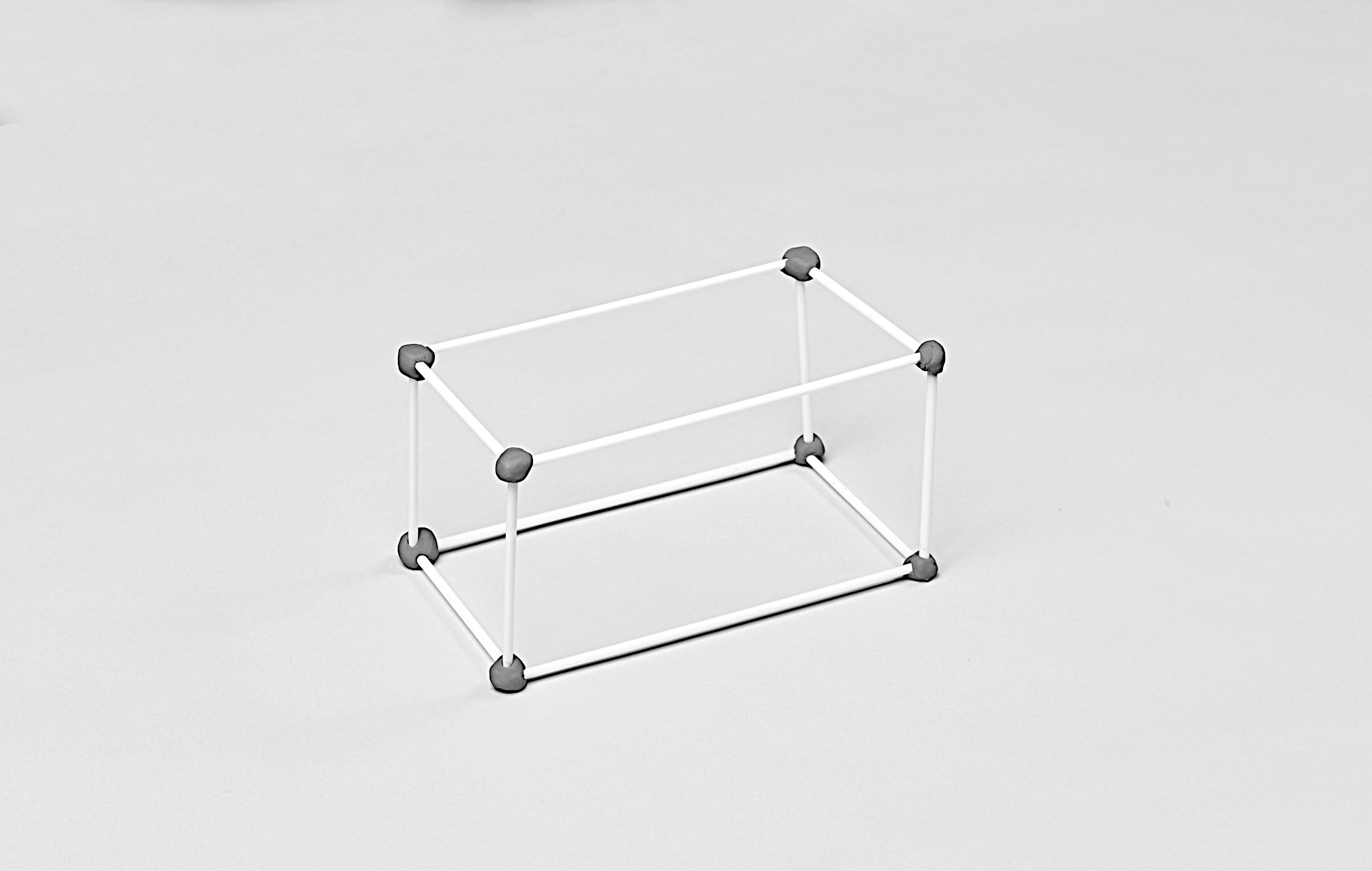 